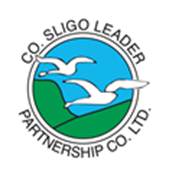 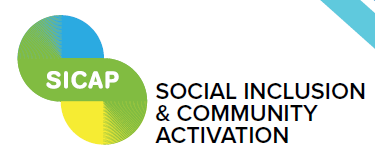 Second TrancheSligo Grant Scheme to Local Community Groups & Social Economy Projects under SICAP responds to COVID-19 Re-Opening SupportsThis is the second tranche of supports that Sligo LCDC in conjunction with Co Sligo LEADER Partnership CLG (SLPC) is making funding available under the Social Inclusion & Community Activation Programme to support community groups and social economy projects and organisations that need support to re-open their facilities and to make changes to ensure that they can deliver their services while adhering to current COVID19 restrictions’ and guidelines within County Sligo.  These funds will be prioritised to support community groups and organizations that are directly and safely responding to re-opening issues by providing support to the most vulnerable within their community i.e. older people, disadvantaged children and families, men’s sheds, and other disadvantaged groups.Part 2 Social Economy Projects In regards to Social Economy projects the fund is open to assist in re –opening and ensuring the local community have access to facilities, services and resources.The fund should operate in conjunction with the SICAP Goals:Goal 1: Supporting CommunitiesTo support communities and target groups to engage with relevant stakeholders in identifying and addressing social exclusion and equality issues, developing the capacity of Local Community Groups, and creating more sustainable communities.Goal 2: Supporting IndividualsTo support disadvantaged individuals to improve the quality of their lives through the provision of lifelong learning and labour market supports.Goal 1.5 Social Economy Project Supports Includes providing supports for social enterprises which contribute to SICAP outcomes. These can be any social enterprises as long as they are being supported to carry out work which is in line with SICAP thematic areas and which will contribute towards the outcomes and clearly benefit SICAP communities. Social enterprises supported under SICAP must provide services to SICAP target groups/ disadvantaged communities, or employ/provide training to SICAP target groups. What is a Social Enterprise? A social enterprise is an enterprise: • That trades for a social/societal purpose; • Where at least part of its income is earned from its trading activity; • Is separate from government; • Where the surplus is primarily re-invested in the social objective.How much can our group apply for under the fund?The total value of our fund is limited. Our aim to provide funds to support groups to re-open and make the necessary changes to ensure continuation of their essential services. Priority will be given to groups that are not in receipt of funding from other sources. In exceptional circumstances groups may be awarded a maximum allocation of €1,500 in support of their response, however allocations are expected to be lower based on expected demand. The fund will remain open until we have fully allocated the funds available and funds will be allocated fairly on a first come first served basis. Only one allocation will be offer to any organisation.What expense items can our group receive funding support for?Each community response will be unique and each group will have different priorities. You should consider what it is that you critically need to reopen your community facility or activity and importantly how you can practically and safely source the goods and services that you need. Our preference would be that you prioritise a maximum of three expense items (quotations) that you expect to need support with.Regard should be had and priority afforded to the target groups for Sligo SICAP 2018-2022 as follows: Disadvantaged Children and FamiliesDisadvantaged Young People (aged 15 – 24)    Disadvantaged Women*Lone ParentsLow Income Workers/HouseholdsNew Communities, including Refugees and Asylum SeekersPeople living in Disadvantaged CommunitiesPeople with DisabilitiesTravellersRomaThe UnemployedThe Disengaged from the Labour Market (the economically inactive)*Emerging needs 2020 - Economically Vulnerable in need of Up-skilling  What is eligible?This is a specific Covid19 response grant and therefore any spend or proposed spend in delivering covid19 responses can be considered. Examples of possible expense items are set out below and priority should be given to enduring products as opposed to consumable where possible:How can I apply for support under the fund?The second Tranche of fund has a closing date of Friday 4th of September at 5.00pm.  To apply simply complete and return the attached application form by email to eharan@sligoleader.com When and how will I be notified of the funds that our group has been allocated?A member of the SICAP team will contact with you as soon as possible to discuss your needs and the most practical way in which the fund can provide support to your community group (how you can safely source goods and services from available suppliers). We will then send you an email to confirm the amount of funding that we can allocated in support of your community groups response.What information will I need to provide to re-claim the funds allocated to our group?We will provide you with the details that we need to process your claim remotely by return email. This will include:If a proposed project – include a quotation for items to be purchased (made out in the name and address of your group).A separate itemised invoice(s) for goods purchased by your group A bank statement(s) showing the payments made by your group from its bank account for these goods or services.A short claim form - that summarises how the funds were spent – we will provide a template for this.A short report detailing the benefit of the activity and costs funded – we will provide a template for this. General Enquiries: If you have any general queries in relation to the funds please submit these by email to eharan@sligoleader.com and a member of the SICAP team will respond to your query as soon as possible.The allocation of this fund is subject to funding available through the SICAP programmeThe following rules apply:• The purpose of the grant must be in line with the objectives of the programme and there must be a clear outcome in line with SICAP objectives;• The maximum grant for LCGs is €1,500 per annum;• One grant per LCG per year;• Grants should not duplicate other sources of local funding by funding the same costs e.g. from the Local Authority, Leader, the Community Facilities Scheme;• A PI (or an organisation governed by a PI) is not considered to be a LCG for SICAP purposes and cannot allocate itself or the organization governed by it a grant;• There must be an agreement between the PI and LCG that supporting documentation will be provided to ensure the grant was spent for the purposes intended e.g. a report of the activity and costs funded by SICAP, and evidence that the expenditure was incurred. This must be signed off by the chair of the LCG;• A LCG is not required to be a member of the PPN to receive a grant.Generally the Activity covered in relation to LCG Grants is as follows:• The establishment of good governance structures within LCGs;• The development of a community strategic plan to engage with other funders and stakeholders;• Small-scale capital items that will improve and enhance the function of the LCG and its work;• Small-scale capital items that have a higher cost match funding is in place;• Capacity building work with LCGs;• Community activities that have a clear link to SICAP target groups and SICAP outcomes. These activities must show how they are part of an overall strategy to improve the quality of life for community members;• Costs of travel and subsistence for LCG members to enable them to participate in regional and national networking and learning opportunities where there is no other source of core funding available to the LCG members;• Funding to women’s groups, men’s sheds, homework clubs, youth work initiatives, afterschool programmes delivered by LCGs etc. are eligible as long as the funding is allocated to a specific activity that focuses on SICAP target groups and is linked to an action in the SICAP annual plan.Grants cannot be used to fund the following types of activities:• Travel and subsistence for employees of other service providers that are a member of boards of management of LCGs or have a role in projects led by LCGs;• Grants to statutory service providers operating breakfast clubs and homework support programmes;• Funding for on-going running costs incurred by LCGs for example rent, insurance, electricity, phone costs and office maintenance.Note: The scheme is extended to cover valid Covid 19 responses issues arising in accordance with Pobal guidance issued in this regardExpense ItemExpected CostsPackagingPackaging for safe delivery of food, medicine or other supplies.Personal Protective EquipmentFor the protection of volunteers and community responders.Health & Safety SignageFor essential public health and safety - in the operation of responses. Cleaning productsFor cleaning, disinfectant spray, hand sanitiser, cleaning materials.Materials costsSmall-scale equipment that is needed to respond to the crisis.Stationery & Print CostsFor the printing of essential posters, flyers, community notices, newsletters, signage.Equipment hireFor the operation of essential community response services.Technology systemstechnology systems e.g. mobile phones/tablets to assist a groups who deal with adults with disabilities to access online activities at home.OtherWe will consider requests directly linked to unique community responses.